ПРИКАЗ № 11 а/хО мерах по профилактике угроз совершения террористических актов, готовности сил и средств, к реагированиюВо исполнение протокола заседания антитеррористической комиссии Тогучинского района Новосибирской области от 01.03.2024 № 1 «О дополнительных мерах обеспечению антитеррористической защищенности объектов (территорий)» в целях обеспечения антитеррористической защищенности и общественной безопасности на территории Киикского сельсовета Тогучинского района Новосибирской области:ПРИКАЗЫВАЮ:1. Назначить ответственных в зданиях МКУК «Киикский КДЦ» которых расположены по адресу: СДК с.Киик 633421, Новосибирская область, Тогучинский район, с. Киик, ул. Центральная д.14 – Н.В. ВолодькинуДО д.Кусмень - 633421, Новосибирская область, Тогучинский район, д. Кусмень, ул.Новая д.6 – Л.Я. Останину                                                                                      для оказания содействия сотрудникам полиции в вопросах обеспечения безопасности объектов; Обеспечить готовность сил и средств оперативных и экстренных служб, их своевременное реагирование при возникновении ЧС;2. Утвердить План-график (План учебной тренировки) подготовки учебных тренировок на 2024год.( Приложение 1)                                                                                                                          3. Контроль исполнения распоряжения по данному вопросу остается за собойДиректор КДЦ                                                                 З.Н. ШершневаС приказом знакомлены:Приложение 1Утверждаю
Директор МКУК «Киикский КДЦ»
З.Н. Шершнева
09.01. 2024 годаПлан-графикПодготовки и проведения тренировок на 2024г. по эвакуации посетителей и сотрудников в случае обнаружения подозрительного предметаМУНИЦИПАЛЬНОЕ КАЗЕННОЕ УЧРЕЖДЕНИЕ КУЛЬТУРЫ «Киикский культурно-досуговый центр» 09.01.2024                                        С. КиикНикитина Н.И.Художественный руководитель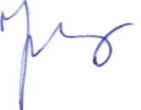 Володькина Н.В.КиномеханикРежиссер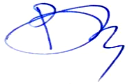 Клименок Т.МКульторганизатор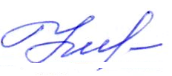 Потапенко Т.Н.Культорганизаторзвукооператор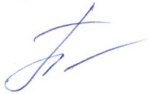 Казакова О.Г.Методист 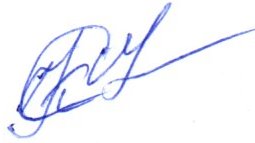 Останина Л.Я.Зав. ДО д.Кусмень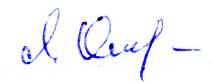 Блохина Е.В.бухгалтер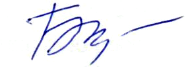 Хохлов Н.В.Спец.по закупкам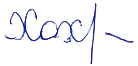 Москвин В.А.Водитель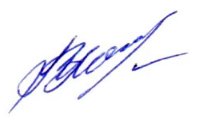 ДатаМероприятияответственные122Подготовительный периодПодготовительный периодПодготовительный период07.02.2408.09.24г.Инструктаж и получение задач на проведение учебной тренировки по эвакуацииСпециалист по охране труда Володькина Н.В.07.02.2408.09.24г.Проведение инструктажа-занятия с детьми во время занятий в кружкахС отметкой в журналеРуководители кружков07.02.2408.09.24г.Проверка маршрутов экстренного выхода и вывода посетителей, (основных, запасных, уточняет место)Культорганизатор/дети07.02.2408.09.24г.Совещание сотрудников по постановке задач сосредоточения посетителей в безопасное место)Руководитель Ход тренировкиХод тренировкиХод тренировки07.02.24г08.09.24гПодача сигнала : звуковой сирены«В учреждении обнаружен подозрительный предмет, специалистам культуры организовать экстренный вывод посетителей, в соответствии с планом)Директор07.02.24г08.09.24гОсуществляется экстренный вывод людей из здания на место сбораСпециалисты КДЦ07.02.24г08.09.24гОсуществление подготовки встречи пожарных расчетов и представителей МЧСХуд.Рук                     Никитина Н.И07.02.24г08.09.24гВ указанном месте сбора (не менее-50м от здания) осуществляется построение посетителей и сотрудников, производится подсчет выведенных посетителей и для доклада руководителюКульторганизатор /мол.Потапенко Т.Н.07.02.24г08.09.24гДиректор принимает информацию и вносит коррективы в ходе учебной тренировкиспециалисты07.02.24г08.09.24гОтветственный за антитеррористическую безопасность в МКУК «Киикский КДЦ» докладывает о результатах тренировки по учебной эвакуации Директору КДЦОтветственный за антитеррористическую безопасностьВолодькина Н.В.07.02.24г08.09.24гДиректор КДЦ дает оценку и проводится краткий анализ учебной эвакуацииОтветственный за антитеррористическую безопасность07.02.24г08.09.24гСоставляется АКТ об эвакуации сотрудников и посетителей учреждения Ответственный за антитеррористическую безопасность